2021 NCORP Annual Meeting – ScreenshotsRegistration Form 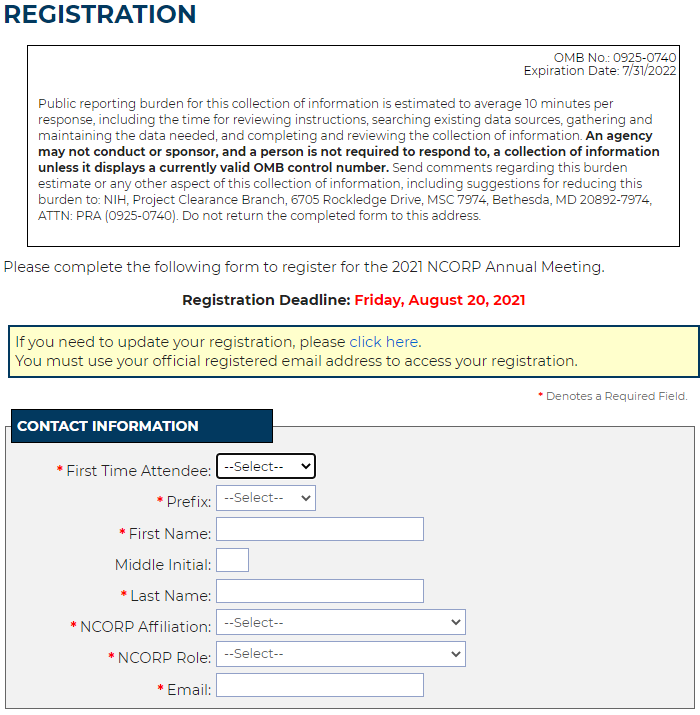 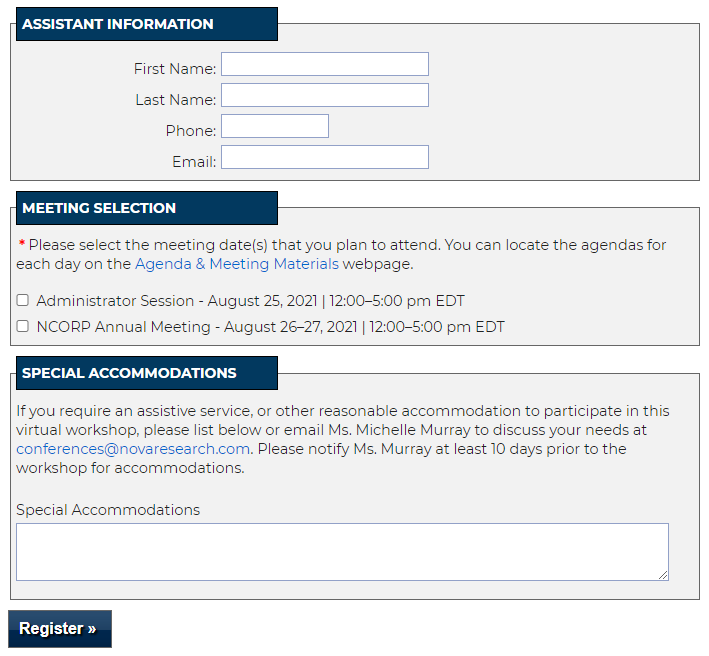 